integración de gorabide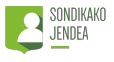 ModernizaciónObjetivoImpulsar acciones que favorezcan la integración de las personas con discapacidad intelectual y en particular, de los componentes y usuarios de la asociación Gorabide.Acciones planteadasOrganizar actividades que fomenten el intercambio de experiencias y buenas prácticas con nuestros jóvenes en el Gaztetxe y en Gorondagane.Consolidar su presencia en las actividades organizadas desde el ayuntamiento: Fiestas, marchas, Korrika, etc.Seguimiento DEL PROYECTO. ACCIONES A REALIZAR/REALIZADAS2016 – 2017 Estudio de opciones junto con Gorabide. (REALIZADO)2017 Definición y puesta  en marcha de las actividades. (REALIZADO)Reuniones semestrales de valoración Gorabide – Ayuntamiento y planificación acciones futuras.nº identificativoSDK-MO-6PRESUPUESTO ASIGNADONo necesaria consignación.